ISTITUTO COMPRENSIVO LUSERNA SAN GIOVANNIIstituto Comprensivo Statale di Scuola dell’Infanzia, Primaria e Secondaria di I gradoVia Tegas, 2 – 10062 Luserna San Giovanni (TO)Tel. 0121/909970            e-mail: toic843009@istruzione.it	            toic843009@pec.istruzione.it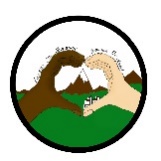         Sito web: www.icluserna.edu.it 	        codice fiscale: 94544270013Alla c.a. della Dirigente scolasticaProf.ssa Alessia BarralOGGETTO: MODULO per Uscita didattica sul territorioLa/le classe/i: _____________________________________________________________________Totale num. Alunni: _______________________________________________________________Totale num. Docenti accompagnatori: _________________________________________________Nominativi Docenti Accompagnatori: __________________________________________________________________________________________________________________________________________________Ordine scolastico: Infanzia – Primaria – Secondaria I gradoPlesso: __________________________________________________________________________Intendono recarsi presso: ____________________________________________________________Data: __________________________________________________________________________Con la seguente finalità: ________________________________________________________________________________________________________________________________________________________________________________________________________________________________________________Partenza Istituto ore: _______________________________________________________________Rientro Istituto ore: ________________________________________________________________Modalità spostamento: piedi – autobus – treno – altro (specificare)Note particolari:Data Richiesta: ___________________________         Firma Docente Referente: _______________________